Министерство здравоохранения Российской Федерации государственное бюджетное образовательное учреждение высшего образованияПЕРВЫЙ МОСКОВСКИЙ ГОСУДАРСТВЕННЫЙ МЕДИЦИНСКИЙ УНИВЕРСИТЕТ имени И.М.СЕЧЕНОВАПоложение          о программе университетских поощрительных стимулирования участия
обучающихся в научно-исследовательских проектахПоложение о программе университетских поощрительных грантов для стимулирования участия обучающихся в научно-исследовательских проектах является локальным нормативным актом государственного бюджетного образовательного учреждения высшего профессионального образования Первый Московский государственный медицинский университет имени И.М.Сеченова Министерства здравоохранения Российской Федерации, регламентирующим порядок реализации конкурсной программы грантовой поддержки обучающихся (далее соответственно Положение, Университет, программа университетских поощрительных грантов)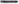 Настоящее Положение разработано в соответствии с Федеральным законом от 29 декабря 2012 г. №27З-ФЗ «Об образовании в Российской Федерации», нормативными правовыми актами Правительства Российской Федерации, федеральных органов исполнительной власти, осуществляющих функции по государственному управлению и нормативно-правовому регулированию в сфере образования и в сфере здравоохранения, Уставом Университета, а также локальными нормативными актами Университета (далее соответственно — Закон, Устав, локальный нормативный акт).Программа университетских поощрительных грантов направлена на стимулирование участия обучающихся в научно-исследовательских проектах по приоритетным направлениям персонализированной и трансляционной медицины, в том числе повышение количества совместных с сотрудниками Университета публикаций в базах данных Web of Science и Scopus, путем поддержки и поощрения лиц, проявивших выдающиеся способности, участвующих в научно-исследовательских проектах, перечень которых устанавливается в соответствии с настоящим Положением, Тили имеющих совместные с сотрудниками Университета публикации в базах данных Web of Science и Scopus, путем выплаты специальных денежных грантов (далее соответственно обучающиеся, поощрительный грант).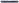 З. Программа университетских поощрительных грантов реализуется на конкурсной основе (далее — конкурс) в рамках учебного года в соответствии с приказом Университета, устанавливающим:З. 1. перечень индивидуальных достижений, учитываемый в конкурсе на получение университетского поощрительного гранта с указанием источника получения сведений, как правило, представления документа, содержащего сведения об индивидуальном достижении (далее соответственно перечень индивидуальных достижений, индивидуальное достижение),шкалу оценивания индивидуальных достижений, включенных в перечень индивидуальных достижений;источники финансирования программы университетских поощрительных грантов;квоты университетских поощрительных грантов на соответствующий учебный год (далее - квота);размер университетских поощрительных грантов;сроки приема заявок претендентов на участие в программе университетских поощрительных грантовОтбор претендентов на получение университетского поощрительного гранта осуществляется по результатам конкурса на основании поданных претендентами заявок и иных документов, предусмотренных настоящим Положением (при наличии).Претенденты вправе представить сведения о своих индивидуальных достижениях, подтверждающих выдающиеся способности обучающегося, результаты которых учитываются в конкурсе на получение университетского поощрительного гранта (далее — индивидуальные достижения). Учет результатов индивидуальных достижений осуществляется посредством начисления баллов за индивидуальные достижения и (или) в качестве преимущества при равенстве критериев ранжирования списков претендентов.Организационное обеспечение отбора претендентов осуществляется конкурсной комиссией программы университетских поощрительных грантов, состав которой утверждается приказом Университета (далее — комиссия).Заседание комиссии считается правомочным при участии в заседании не менее двух третей числа ее членов.Комиссия принимает решения путем открытого голосования.Решения комиссии принимаются большинством голосов от числа присутствующих на заседании членов комиссии. При равенстве голосов решающим является голос председателя комиссии.Все решения комиссии оформляются протоколом, в котором указываются: дата, место и время заседания комиссии; сведения о лицах, присутствующих на заседании комиссии; повестка заседания комиссии; вопросы, вынесенные на рассмотрение комиссии, а также результаты голосования по ним; принятое комиссией решение.Протоколы заседаний комиссии подписываются всеми принявшими участие в заседании членами комиссии в день заседания комиссии.Техническое обеспечение деятельности комиссии осуществляет уполномоченное структурное подразделение Университета.По результатам приема заявок и иных документов, предусмотренных настоящим Положением, комиссия формирует список претендентов.Список претендентов по результатам представленных документов ранжируется по убыванию суммы конкурсных баллов.Сумма конкурсных баллов исчисляется как сумма баллов в соответствии с установленными требованиями и за индивидуальные достижения.Университетский поощрительный грант назначается приказом Университета.Выплата университетского поощрительного гранта производится при поступлении в Университет финансовых средств в соответствии с установленным Университетом источником финансирования.При наличии свободной квоты в течение учебного года Университет вправе объявить дополнительный конкурс в порядке, предусмотренном п.З. настоящего Положения.